FORMULARIO DE POSTULACIÓN OFF-LINECONVOCATORIA NACIONAL GIRAS NACIONALES PARA LA INNOVACIÓN 2024*FIA SOLO ACEPTARÁ LA POSTULACIÓN A TRAVÉS DE LA PLATAFORMA DE POSTULACIÓN EN LINEA https://convocatoria.fia.cl/ESTE FORMULARIO DE POSTULACIÓN EN WORD TIENE POR OBJETIVO FACILITAR LA ACCIÓN DE FORMULAR LA PROPUESTA PARA DESPUÉS “COPIAR Y PEGAR” EN LA PLATAFORMA DE POSTULACIÓN EN LÍNEA.Marzo 2024Repetir esta tabla para cada participante individual.Incorporar tantas tablas como entidades a visitarANEXO 1. CERTIFICADO DE VIGENCIA DEL POSTULANTE. Solo podrán eximirse de la presentación de este anexo aquellos postulantes que se encuentren ejecutando iniciativas de alguno de los instrumentos de cofinanciamiento de FIA (proyectos, instrumentos complementarios, programas, estudios, etc.) a la fecha de postulación, lo cual será verificado por FIA. En el caso de las universidades, FIA podrá verificar su vigencia a través del portal del Ministerio de Educación.Todos aquellos postulantes que no deban presentar este certificado deberán adjuntar archivo que mencione "No Aplica".  La vigencia del certificado de la personalidad jurídica del postulante no podrá tener una antigüedad mayor a 90 días corridos anteriores a la fecha de cierre de esta convocatoria.  ANEXO 2. CARPETA TRIBUTARIA ELECTRÓNICA.  Se debe presentar la carpeta tributaria electrónica del postulante del tipo “Acreditar tamaño de empresa” que dispone el SII.  ANEXO 3. DECLARACIÓN JURADA VENTAS ANUALES. Correspondiente a los últimos 12 meses teniendo a la vista los F29, si lo tuviere, firmados por el contador/representante legal, para determinar las ventas anuales de la empresa/organizaciones solicitadas en esta convocatoria. Sólo se podrán eximir de este anexo las universidades reconocidas por el Estado y centros de investigación y desarrollo inscritos en el registro CORFO.Todos aquellos postulantes que no deban presentar este certificado deberán adjuntar archivo que mencione "No Aplica".    ANEXO 4. CURRÍCULUM VITAE (CV) DEL COORDINADOR PRINCIPAL. Se debe presentar un currículum breve del coordinador principal, máximo 3 hojas, en el cual se debe poner énfasis en los temas relacionados a la propuesta y/o a las responsabilidades que tendrá en la ejecución de la misma. El CV deberá rescatar la experiencia profesional de los últimos 5 a 10 años.  ANEXO 5. CARTA DE COMPROMISO FIRMADA Y COPIA DE DOCUMENTO DE IDENTIFICACIÓN DE TODOS LOS INTEGRANTES DE LA PROPUESTA. Estas cartas de compromiso deben corresponder a todos los integrantes identificados en la plataforma de postulación (coordinador principal y participantes individuales).  Para Coordinador Principal y Participantes Individuales:SeñoresFIALoreley 1582La ReinaEstimados señores:Yo [Nombre del Participante], RUT: [XX.XXX.XXX-X], manifiesto mi compromiso de participar como [Tipo integrante en la propuesta] en la gira denominada [Título de la propuesta], a realizarse entre el [fecha inicio y término gira] presentada por [Nombre entidad postulante] a la Convocatoria Nacional Giras Nacionales para la Innovación 2024.Asimismo, me comprometo a realizar un aporte de [$ ], para financiar la contraparte de la propuesta, valor que se desglosa en [monto en pesos] como aportes pecuniarios y [monto en pesos] como aportes no pecuniariosLe saluda atentamente,FirmaNombre completo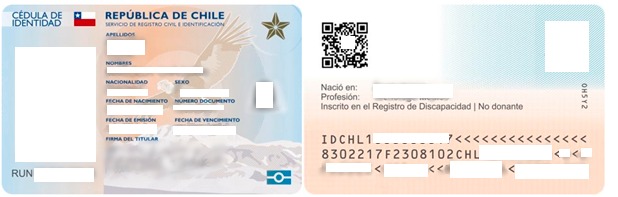 Insertar imagen carnet identidad por ambos lados, como muestra la imagen.ANEXO 6. COTIZACIONES QUE RESPALDEN TODOS LOS GASTOS INDICADOS EN LA MEMORIA DE CÁLCULO ASOCIADOS A LOS APORTES PECUNIARIOS FIA Y CONTRAPARTE.  FIA podrá solicitar la actualización de las cotizaciones correspondientes una vez adjudicada la propuesta. No obstante lo anterior, FIA financiará hasta el monto máximo solicitado en la propuesta.   ANEXO 7: CARTA DE COMPROMISO FIRMADA DE LAS ENTIDADES A VISITAR. Esta carta debe indicar: a) Nombre de la entidad, b) Breve descripción de su quehacer, c) Datos de contacto (representante, dirección, teléfono) y d) Declaración explícita de la recepción de la gira para la innovación.  SeñoresFIALoreley 1582La ReinaEstimados señores:En representación de [Nombre entidad que recibe], nos comprometemos a recibir al grupo participante de la gira denominada [Nombre Propuesta], el día [Fecha de la visita], en el marco de la postulación de la Convocatoria Nacional de Gira Nacionales para la Innovación 2024.El objetivo de esta vista es:a)b)Le saluda atentamente,FirmaNombre completoCargoDirección y teléfonoANEXO 8: CARTA DE COMPROMISO FIRMADA DE APORTES DE OTRA PROCEDENCIA (pecuniarios y no pecuniarios).  En caso de que la propuesta no considere aportes de otra procedencia, adjuntar archivo mencionando "No Aplica". Lugar, Fecha (día, mes, año) Yo [Nombre Representante Legal], RUT: XX.XXX.XXX-X, vengo a manifestar el compromiso de la entidad [Nombre Entidad], RUT: XX.XXX.XXX-X, a la cual represento, para realizar un aporte total de [monto en pesos] en la gira de innovación denominada “Nombre de la gira”, presentada a la Convocatoria Nacional Giras Nacionales para la Innovación 2024 de la Fundación para la Innovación Agraria, valor que se desglosa en [monto en pesos] como aportes pecuniarios y [monto en pesos] como aportes no pecuniarios. Firma del Representante Legal Nombre del Representante Legal Cargo Representante LegalANEXO 9. LITERATURA CITADA. Se debe presentar un listado con las citas bibliográficas en estilo APA que respalden los datos o argumentos que se exponen en la propuesta.ANEXO 10. CARTA DE AUTORIZACIÓN DE DIRECTOR DE SERVICIO PÚBLICO.  Esta carta es para participantes de la gira que pertenezcan a instituciones públicas. Además, se deberá indicar nombre y Rut del participante de la gira, y especificar si recibirá algún tipo de viático por parte de la institución. En caso de que no existan participantes del servicio público, adjuntar archivo mencionando "No Aplica".	FORMULARIO POSTULACIÓN: PLATAFORMA EN LÍNEA	FORMULARIO POSTULACIÓN: PLATAFORMA EN LÍNEASECCIÓN ISECCIÓN I1. ANTECEDENTES GENERALES DE LA GIRA1. ANTECEDENTES GENERALES DE LA GIRANombre de la PropuestaLineamientos Estratégicos de FIALíneas temáticas del lineamiento estratégicoSectorSubsectorRubroTema FIALugar(es) a visitar en la gira (Región, ciudad y/o comuna)Fecha inicio de la giraFecha término de la gira¿Esta postulación se vincula con otra iniciativa/proyecto de innovación en ejecución o ya ejecutada? En caso afirmativo, indique la más relevante:¿Esta postulación se vincula con otra iniciativa/proyecto de innovación en ejecución o ya ejecutada? En caso afirmativo, indique la más relevante:Nombre IniciativaNombre de la institución que la financióAño de inicioPrincipales resultados obtenidos hasta la fecha y cómo se vincula con esta giraMáximo 1000 caracteres con espacios incluidos2. ANTECEDENTES DEL POSTULANTE2. ANTECEDENTES DEL POSTULANTE2. ANTECEDENTES DEL POSTULANTE2. ANTECEDENTES DEL POSTULANTERut Razón Social (Debe ingresar Rut sin punto y con guion)Nombre Razón SocialDe ser empresa clasifique su tamaño según ventas anuales Tipo de postulanteRegiónComunaCiudadDirección (calle, número)Teléfono fijo (Considere número de 9 dígitos)Celular (Considere número de 9 dígitos)Sitio WebCorreo electrónico (Medio oficial de comunicación con FIA)Nombre del bancoTipo de cuentaNúmero de cuentaDescribir brevemente sus capacidades, experiencia y participación en la propuestaDescribir brevemente sus capacidades, experiencia y participación en la propuestaDescribir brevemente sus capacidades, experiencia y participación en la propuestaDescribir brevemente sus capacidades, experiencia y participación en la propuestaMáximo 1000 caracteres con espacios incluidos.Máximo 1000 caracteres con espacios incluidos.Máximo 1000 caracteres con espacios incluidos.Máximo 1000 caracteres con espacios incluidos.REPRESENTANTE LEGAL DEL POSTULANTEREPRESENTANTE LEGAL DEL POSTULANTEREPRESENTANTE LEGAL DEL POSTULANTEREPRESENTANTE LEGAL DEL POSTULANTERut (Debe ingresar Rut sin punto y con guion)NombresApellido PaternoApellido MaternoProfesión/OficioNacionalidadCargo que desarrolla en la empresa/organización que postulaDirección (calle, número)RegiónComunaCiudadTeléfono fijo (Considere número de 9 dígitos)Celular (Considere número de 9 dígitos)Correo electrónico (Medio oficial de comunicación con FIA)Fecha nacimiento (dd/mm/yyyy)GéneroEtnia 3. ANTECEDENTES INTEGRANTESIdentificar y describir las funciones de todos los integrantes de la gira; coordinador principal y participantes individuales de la gira. Los participantes individuales deben ser mínimo 10 y máximo 15 incluido el Coordinador. Cada integrante debe responder preguntas distintas.3. ANTECEDENTES INTEGRANTESIdentificar y describir las funciones de todos los integrantes de la gira; coordinador principal y participantes individuales de la gira. Los participantes individuales deben ser mínimo 10 y máximo 15 incluido el Coordinador. Cada integrante debe responder preguntas distintas.3. ANTECEDENTES INTEGRANTESIdentificar y describir las funciones de todos los integrantes de la gira; coordinador principal y participantes individuales de la gira. Los participantes individuales deben ser mínimo 10 y máximo 15 incluido el Coordinador. Cada integrante debe responder preguntas distintas.3. ANTECEDENTES INTEGRANTESIdentificar y describir las funciones de todos los integrantes de la gira; coordinador principal y participantes individuales de la gira. Los participantes individuales deben ser mínimo 10 y máximo 15 incluido el Coordinador. Cada integrante debe responder preguntas distintas.3. ANTECEDENTES INTEGRANTESIdentificar y describir las funciones de todos los integrantes de la gira; coordinador principal y participantes individuales de la gira. Los participantes individuales deben ser mínimo 10 y máximo 15 incluido el Coordinador. Cada integrante debe responder preguntas distintas.Tipo integranteTipo integranteCoordinador PrincipalCoordinador PrincipalCoordinador PrincipalRutRutNombresApellido PaternoApellido PaternoApellido MaternoProfesión/OficioProfesión/OficioNacionalidadRegiónRegiónComunaCiudadCiudadDirección (calle, número)Teléfono fijo (Considere número de 9 dígitos)Teléfono fijo (Considere número de 9 dígitos)Celular (Considere número de 9 dígitos)Correo electrónico (Medio oficial de comunicación con FIA)Correo electrónico (Medio oficial de comunicación con FIA)Fecha nacimiento (dd/mm/yyyy)GéneroGéneroEtnia RUT empresa / organización donde trabajaRUT empresa / organización donde trabajaRUT empresa / organización donde trabajaRUT empresa / organización donde trabajaRUT empresa / organización donde trabajaNombre de la empresa / organización donde trabajaNombre de la empresa / organización donde trabajaNombre de la empresa / organización donde trabajaNombre de la empresa / organización donde trabajaNombre de la empresa / organización donde trabajaCargo que desempeña en la empresa / organización donde trabajaCargo que desempeña en la empresa / organización donde trabajaCargo que desempeña en la empresa / organización donde trabajaCargo que desempeña en la empresa / organización donde trabajaCargo que desempeña en la empresa / organización donde trabajaDescribir y justificar su experiencia en los temas relacionados a la gira y/o en las responsabilidades que tendrá en la ejecución de la misma.Describir y justificar su experiencia en los temas relacionados a la gira y/o en las responsabilidades que tendrá en la ejecución de la misma.Describir y justificar su experiencia en los temas relacionados a la gira y/o en las responsabilidades que tendrá en la ejecución de la misma.Describir y justificar su experiencia en los temas relacionados a la gira y/o en las responsabilidades que tendrá en la ejecución de la misma.Describir y justificar su experiencia en los temas relacionados a la gira y/o en las responsabilidades que tendrá en la ejecución de la misma.Máximo 1000 caracteres con espacios incluidos.Máximo 1000 caracteres con espacios incluidos.Máximo 1000 caracteres con espacios incluidos.Máximo 1000 caracteres con espacios incluidos.Máximo 1000 caracteres con espacios incluidos.Tipo IntegranteParticipante IndividualParticipante IndividualParticipante IndividualParticipante IndividualRut (Debe ingresar Rut sin punto y con guion)NombresApellido PaternoApellido MaternoProfesión/OficioNacionalidadRegiónComunaCiudadDirección (calle, número)Teléfono fijo ((Considere número de 9 dígitos)Celular (Considere número de 9 dígitos)Correo electrónicoFecha nacimiento (dd/mm/yyyy)GéneroEtnia RUT empresa / organización donde trabajaRUT empresa / organización donde trabajaRUT empresa / organización donde trabajaRUT empresa / organización donde trabajaRUT empresa / organización donde trabajaNombre de la empresa / organización donde trabajaNombre de la empresa / organización donde trabajaNombre de la empresa / organización donde trabajaNombre de la empresa / organización donde trabajaNombre de la empresa / organización donde trabajaCargo que desempeña en la empresa / organización donde trabajaCargo que desempeña en la empresa / organización donde trabajaCargo que desempeña en la empresa / organización donde trabajaCargo que desempeña en la empresa / organización donde trabajaCargo que desempeña en la empresa / organización donde trabajaDescribir y justificar la razón por la cual participa de la giraDescribir y justificar la razón por la cual participa de la giraDescribir y justificar la razón por la cual participa de la giraDescribir y justificar la razón por la cual participa de la giraDescribir y justificar la razón por la cual participa de la giraMáximo 1000 caracteres con espacios incluidos.Máximo 1000 caracteres con espacios incluidos.Máximo 1000 caracteres con espacios incluidos.Máximo 1000 caracteres con espacios incluidos.Máximo 1000 caracteres con espacios incluidos.SECCIÓN II – PROPUESTA TÉCNICARESUMEN DE LA GIRA NACIONAL PARA LA INNOVACIÓN1.1 Sintetizar con claridad el problema y/u oportunidad, la solución propuesta, objetivo general y actividades de la gira para la innovación.Máximo 2000 caracteres con espacios incluidosPROBLEMA QUE BUSCA RESOLVER LA GIRA2.1 Describir y cuantificar claramente la relevancia del problema que enfrenta el grupo de productores y/o empresas del sector silvoagropecuario y la cadena agroalimentaria nacional participante de la gira, considerando el rubro, sector y territorio en el cual se enmarca. Debe entregar cifras/datos/información que permitan cuantificar el problema, y las fuentes de información que lo respaldan.Máximo 2000 caracteres con espacios incluidosBÚSQUEDA DE LA SOLUCIÓN INNOVADORABÚSQUEDA DE LA SOLUCIÓN INNOVADORA3.1 Identificar de manera clara y detallada, cuáles son las potenciales soluciones innovadoras que se pretende conocer respecto de lo disponible en el rubro, sector y territorio del grupo participante de la gira.3.1 Identificar de manera clara y detallada, cuáles son las potenciales soluciones innovadoras que se pretende conocer respecto de lo disponible en el rubro, sector y territorio del grupo participante de la gira.Máximo 2000 caracteres con espacios incluidosMáximo 2000 caracteres con espacios incluidos3.2 Describir cómo las potenciales soluciones innovadoras que se conocerán en la gira contribuyen a resolver el problema identificado por el grupo de productores y/o empresas participantes de la gira.3.2 Describir cómo las potenciales soluciones innovadoras que se conocerán en la gira contribuyen a resolver el problema identificado por el grupo de productores y/o empresas participantes de la gira.Máximo 2000 caracteres con espacios incluidosMáximo 2000 caracteres con espacios incluidosENTIDADES A VISITARENTIDADES A VISITAR 4.1 4.1 Identificar las entidades a visitar para conocer la(s) solución(es) innovadora(s) señalada(s) anteriormente (repita el cuadro en función del número de entidades a visitar). Se debe adjuntar cartas de compromiso de cada entidad a visitar en Anexo 7. 4.1 4.1 Identificar las entidades a visitar para conocer la(s) solución(es) innovadora(s) señalada(s) anteriormente (repita el cuadro en función del número de entidades a visitar). Se debe adjuntar cartas de compromiso de cada entidad a visitar en Anexo 7.Entidad 1Entidad 1Nombre:Rut de entidad a visitarComuna ProvinciaRegiónPágina web:Correo electrónico de contactoDescribir la entidad a visitar y justifique su pertinencia respecto a la solución(es) innovadora(s) propuesta.  Describir la entidad a visitar y justifique su pertinencia respecto a la solución(es) innovadora(s) propuesta.  Máximo 500 caracteres con espacios incluidosMáximo 500 caracteres con espacios incluidosEntidad 2Entidad 2Nombre:Rut de entidad a visitarComuna ProvinciaRegiónPágina web:Correo electrónico de contactoDescribir la entidad a visitar y justifique su pertinencia respecto a la solución(es) innovadora(s) propuesta. Describir la entidad a visitar y justifique su pertinencia respecto a la solución(es) innovadora(s) propuesta. Máximo 500 caracteres, con espacios incluidosMáximo 500 caracteres, con espacios incluidosOBJETIVO DE LA GIRA PARA LA INNOVACIÓN5.1 Indicar cuál es el objetivo general de la gira.Máximo 500 caracteres con espacios incluidosITINERARIO PROPUESTOITINERARIO PROPUESTOITINERARIO PROPUESTOITINERARIO PROPUESTOITINERARIO PROPUESTOFecha(día/mes/año) Ciudad, localidadEntidad a visitarNombre y cargo de la persona que guiará al grupo participante en la entidad a visitarDescripción de las actividades a realizarMáximo 500 caracteres con espacios incluidosMáximo 500 caracteres con espacios incluidosACTIVIDADES DE DIFUSIÓN ACTIVIDADES DE DIFUSIÓN ACTIVIDADES DE DIFUSIÓN ACTIVIDADES DE DIFUSIÓN ACTIVIDADES DE DIFUSIÓN Fecha(día/mes/año)Lugar de realización Tipo de actividad (charla, taller de discusión de resultados y/o publicación)Perfil de participantes (indicar hacia quién está orientada la actividad)N° estimado de participantesMáximo 500 caracteres con espacios incluidosMáximo 500 caracteres con espacios incluidosPOTENCIAL DE IMPLEMENTACIÓN DE LAS SOLUCIONES INNOVADORAS7.1 Describir cómo las soluciones que se darán a conocer en la gira podrán ser implementadas por el grupo participante, considerando sus brechas y capacidades productivas, tecnológicas, financieras, entre otras.Máximo 3000 caracteres con espacios incluidosANEXOSCada anexo detallado a continuación, debe ser cargado en la plataforma de postulación de FIA de manera individual en el siguiente link  http://convocatoria.fia.cl/, es decir, cada anexo debe corresponder a un solo archivo en una versión digital, formato PDF y no debe superar los 8 mb.Estos anexos deben ser cargados en conjunto con documento(s) indicado(s) en el numeral “2.2.2. Documentos a presentar” de las Bases Técnicas y Administrativas de la presente convocatoria.Lugar,Fecha (día, mes, año)Yo, Nombre completo del representante legal o nombre completo del contador de la empresa, de la empresa/organización, RUT: XX.XXX.XXX-X, teniendo a la vista los últimos F29 del periodo comprendido entre los meses de enero a diciembre de 2023, ambos inclusive, declaro que las ventas netas anuales corresponden a un total menor de 50.000 UF.Atentamente,Nombre Representante Legal/ ContadorFirma del Representante Legal/ Contador